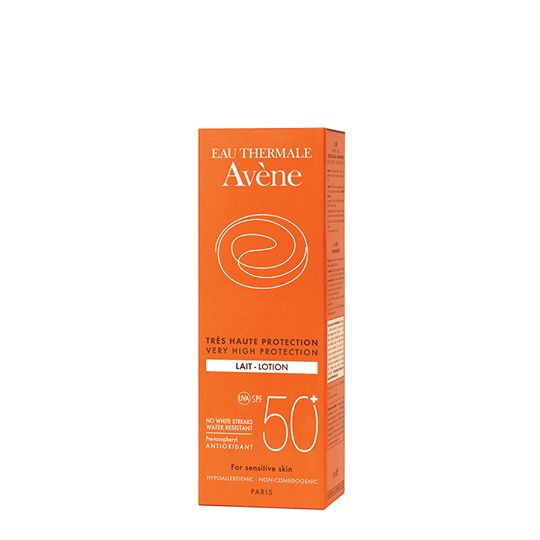 Avene Sun Protection Lotion for sensitive skin SPF50+ 100mlԱվեն արևապաշտպան լոսիոն զգայուն մաշկի համար SPF50+ 100մլ